Технологическая карта учебного занятия 
в формате экспериментариумаРаздел 1. Общая информация об экспериментариумеРаздел 2. Информация о рабочей группеРаздел 3. Блок общего образованияЗАНЯТИЕ 1Общая информацияМодель занятия 1ЗАНЯТИЕ 2Общая информацияМодель занятияИнформация о сопровождении и обеспечении 
блока общего образования в рамках экспериментариумаЗадание. Прочитайте учебник, стр.116. Сделайте вывод относительно общих свойств щелочей:......................................................................................................................................................................................................................................................................................................................................................................................................................................................Лабораторный опыт №2.  Гашение известиПоместите в пробирку немного оксида кальция, добавьте 1 мл воды. Добавьте в пробирку 1-2 капли индикатора фенолфталеинового Что происходит? Напишите уравнение реакции, определите ее тип.
______________________________________________________________________..................................................................................................................................................
Лабораторный опыт №3.  Качественная реакция на углекислый газНалейте в пробирку немного известковой воды. С помощью соломинки пропустите через раствор выдыхаемый вами воздух. Что происходит? Напишите уравнение реакции, определите ее тип.
__________________________________________________________________
...............................................................................................................................................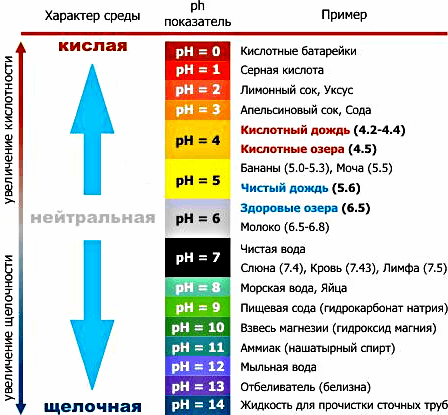  Ф.И._____________________Класс_________Лагерь, отряд_________________Бинарные соединения – оксиды и летучие водородные соединенияЗадание 1. Из перечня веществ выберите бинарные соединения и дайте им названия: SiO2 , Fe, SO3, Н2,  Cl2, CO2, CaO, HCl, NaCl, S, O2, NaOH, Н2О...................................................................................................................................................................................................................................................................................................................................................................................................................................................................................................................................................................Оксиды -...........................................................................................................................................................................................................................................................................................................................................................................................Задание 2. Пользуясь учебником стр. 107 -110, запиши ответ на вопрос:«Вода – самое удивительное вещество на Земле, потому что....»...............................................................................................................................................................................................................................................................................................................................................................................................................................................................................................................................................................................................................................................................................................................................................Задание 3. Познакомьтесь с коллекцией оксидов, заполните таблицуХимические загадкиКорень «гидро», корень «аква» —
Хоть из разных языков,
Означают то, где гидра,
Рыба, кит и рак живёт.С резким запахом тот газ -
Неприятен он для нас:
В нос "ударит" сильно так!
Газ бесцветный ...
Загадка о хлороводороде HCl............................................................................................................................................................................................................................................................................................................................................................................................................................................II. КислотыКислоты - ........................................................................................................................................................................................................1).................................................................................................................
2).................................................................................................................
3).................................................................................................................
4) ..............................................................................................................
5)................................................................................................................
6)...............................................................................................................
7)...............................................................................................................pH - ________________________________________________________
_____________________________________________________________Лабораторный опыт №1.Определите pH предложенных растворов с помощью универсальной индикаторной бумаги. Для этого нанесите с помощью стеклянных палочек  каплю сока лимона, яблока на полоску бумаги. Каплю  растворов серной кислоты H2SO4   и  NaOH нанесите с помощью пипеток.III. ОснованияОснования - ..................................................................................................................................................................................................................................................................................................................................................................................Основания_______________________                                _____________________________________________                                ______________________Ответь на вопросы:1. При обычных условиях кислород – газ без цвета и запаха, малорастворим в воде. Температура кипения -   - 183 С, температура плавления -   - 218 С. В твердом состоянии кислород – синие кристаллы. Какова кристаллическая решетка твердого кислорода?2. Сера – хрупкое вещество желтого цвета, не растворяется в воде и плавится при температуре 112,8  С. Какой тип кристаллической решетки у серы?3. Кристаллический кремний – очень твердое вещество с металлическим блеском,   с температурой плавления 1420 С. Какой тип кристаллической решетки у кремния?_____________________________________________4. Нафталин – бесцветное кристаллическое вещество с резким запахом. Какой тип кристаллической решетки у нафталина?_______________________5. Алмаз – очень твердое бесцветное вещество с температурой плавления 3500 С. Какой тип кристаллической решетки алмаза?__________________6. Бром – красно-бурая жидкость, с резким запахом, легко испаряется, температура кипения – 185,5 С. Предположите, какой тип кристаллической решетки брома в твердом состоянии?Тест. Вариант__………………………………………………………………………………………………………………………………………………………………………………………………………………………………………………......................................................................................................................Напиши по 2 существительных, глагола и прилагательных, характеризующих экспериментариум по химии:**Ф.И._____________________Класс_________Лагерь, отряд_________________IV. СолиЗадание 1. «Найди родственников».......................................................................................................................................................................................................................................................................................................................................................................................................................................................................................................................................................................................................................................................................................................................................................Соли -...........................................................................................................................................................................................................................................................................................................................................................................................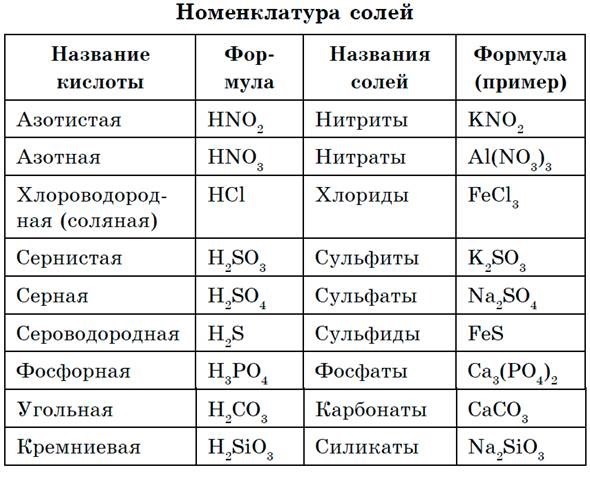 Задание 2. Познакомьтесь с коллекцией солей, заполните таблицуВыполните задания на стр. 133Задание №1..............................................................................................................................................................................................................................................................................................................................................................................................................................................................................................................................................................................................................................................................................................................................................................................................................................Задание №2................................................................................................................................................................................................................................................................................................................................................................................................................Задание №3....................................................................................................................................Лабораторные опыты с растворами солейК 1 мл  раствора медного купороса CuSO4  добавьте  1 мл раствора  NaOH. Что наблюдается? Составьте уравнение реакции:.................................................................................................................................2. К 1 мл  раствора BaCl2  добавьте 1 мл раствора  Na2 SO4. Что наблюдается? Составьте уравнение реакции:.............................................................................................................................3. К 1 мл  раствора  Na2CO3   добавьте 1 мл раствора  H2SO4. Что наблюдается? Составьте уравнение реакции:.............................................................................................................................Кристаллические решетки. Прочитайте П.23.стр 133, заполните таблицуНомер и тематика смены14  смена 2018 г. («Артековские стартапы»)Название (тема) занятия«СтартН2О. Вещества вокруг нас»Класс8 классПредметные областиХимияРазработчик(и) занятия Кайгородцева Наталья  Николаевна – учитель химииЦель занятияСоздание условий для развития у обучающихся компетенций учебно-исследовательской деятельности при изучении темы «Соединения химических элементов»Задачи занятияРассмотреть классификацию химических соединений.Ознакомить обучающихся с физическими свойствами, значением в жизни человека и применением воды, оснований, кислот и солей.Познакомить обучающихся с понятием «водородный показатель».Повысить интерес обучающихся к самостоятельной исследовательской деятельности, сформировать понимание того, что весь мир вокруг является объектом познания.Совершенствовать навыки работы обучающихся с информацией, представленной в различных формах, умения переводить информации из одной формы в другуюКраткое описание занятия (аннотация)Вода – начало всех начал. Неслучайно изучение химических соединений начинается с изучения воды и ее свойств. Вода – это оксид водорода. А какие еще оксиды встречаются в нашей жизни и какое имеют значение? На экспериментариуме обучающиеся познакомятся с веществами в окружающей нас жизни – кислотами, щелочами, солями. Узнают об их названиях и свойствах, применении этих веществ. Познакомятся со строением кристаллических решеток твердых веществ. Итак, в нашем химическом путешествии старт задает вода, а  на пути к финишу много занимательных фактов  и  интересных опытовДидактические единицы (единицы содержания)Химия: оксиды, летучие водородные соединения, кислоты, основания, соли, кристаллические решетки;экология: загрязнение природных водОбъем и распределение учебного времени занятий в составе экспериментариумаСостав рабочей группыСостав рабочей группыНаправления деятельности (задачи)Учитель-разработчик (химия)Кайгородцева Наталья НиколаевнаРазработка занятия, подготовка технологической карты, дидактического и информационного материала, подбор информационных источников, постановка задач и разъяснение способов деятельности обучающихся в рамках самостоятельной работы, предметное консультирование, организация рефлексии обучающихся по итогам самостоятельной работы в предметном блоке, разработка критериев оценки результатов самостоятельной работы в экспериментариуме, проведение аттестации обучающихся по итогам занятия, участие в презентации творческих продуктов.Проектирование и организация межструктурного взаимодействия (школа, лагерь, дополнительное образование)Заместитель директора школы по координации образовательных программОрганизация межструктурного взаимодействия (школа, лагерь, дополнительное образование). Взаимодействие с подразделениями, отвечающими за материально-техническое, транспортное сопровождение занятия и специалистом, курирующим заключение договоров. Контроль над проведением сетевого образовательного занятия на практикеЗаместитель директора школы по учебной работеКонсультирование разработчика занятия по методическим и организационным вопросам, помощь в составлении технологических карт, редактирование технологических карт, контроль над проведением сетевого образовательного занятия на практике, анализ проведённого занятияРеализатор(ы)Реализатор(ы)Реализатор(ы)Кайгородцева Наталья Николаевна – учитель химииКайгородцева Наталья Николаевна – учитель химииКайгородцева Наталья Николаевна – учитель химииТема занятия в рамках экспериментариумаТема занятия в рамках экспериментариумаТема занятия в рамках экспериментариума«СтартН2О. Вещества вокруг нас»«СтартН2О. Вещества вокруг нас»«СтартН2О. Вещества вокруг нас»Кол-во часов данного блока в рамках экспериментариумаКол-во часов данного блока в рамках экспериментариумаКол-во часов данного блока в рамках экспериментариума222Предметное содержание общего образования в соответствии с КТППредметное содержание общего образования в соответствии с КТППредметное содержание общего образования в соответствии с КТПТемы занятий (по КТП)Темы занятий (по КТП)Кол-во часов (по КТП)Предметное содержание общего образования в соответствии с КТППредметное содержание общего образования в соответствии с КТППредметное содержание общего образования в соответствии с КТПВажнейшие классы бинарных соединений – оксиды и летучие водородные соединенияВажнейшие классы бинарных соединений – оксиды и летучие водородные соединения1Предметное содержание общего образования в соответствии с КТППредметное содержание общего образования в соответствии с КТППредметное содержание общего образования в соответствии с КТПКислоты. ОснованияКислоты. Основания1Предметное содержание общего образования в соответствии с КТППредметное содержание общего образования в соответствии с КТППредметное содержание общего образования в соответствии с КТППедагогические и образовательные технологииПедагогические и образовательные технологииПедагогические и образовательные технологииСетевое образовательное взаимодействие;экспериментариумСетевое образовательное взаимодействие;экспериментариумСетевое образовательное взаимодействие;экспериментариумИспользуемые площадки проведенияИспользуемые площадки проведенияИспользуемые площадки проведения школа (кабинет химии) школа (кабинет химии) школа (кабинет химии)Тематические партнёрыТематические партнёрыТематические партнёрыОбщие ожидаемые результаты занятия (продукты и эффекты)
и формы контроля результатовОбщие ожидаемые результаты занятия (продукты и эффекты)
и формы контроля результатовОбщие ожидаемые результаты занятия (продукты и эффекты)
и формы контроля результатовОбщие ожидаемые результаты занятия (продукты и эффекты)
и формы контроля результатовОбщие ожидаемые результаты занятия (продукты и эффекты)
и формы контроля результатовОбщие ожидаемые результаты занятия (продукты и эффекты)
и формы контроля результатов1.Продукты, созданные обучающимисяЗаполненный обучающимися оценочный лист индивидуальной учебно-исследовательской деятельностиЗаполненный обучающимися оценочный лист индивидуальной учебно-исследовательской деятельностиЗаполненный обучающимися оценочный лист индивидуальной учебно-исследовательской деятельностиЗаполненный обучающимися оценочный лист индивидуальной учебно-исследовательской деятельности2.Эффекты занятияПовышение мотивации детей к изучению химии;овладение навыками исследовательской работы;овладение умениями проведения научного экспериментаПовышение мотивации детей к изучению химии;овладение навыками исследовательской работы;овладение умениями проведения научного экспериментаПовышение мотивации детей к изучению химии;овладение навыками исследовательской работы;овладение умениями проведения научного экспериментаПовышение мотивации детей к изучению химии;овладение навыками исследовательской работы;овладение умениями проведения научного экспериментаФормы контроля результатовФормы контроля результатовФормы контроля результатовФормы контроля результатовКритерии оценки результатовКритерии оценки результатовПроверка индивидуальных рабочих (оценочных) листов обучающихсяПроверка индивидуальных рабочих (оценочных) листов обучающихсяПроверка индивидуальных рабочих (оценочных) листов обучающихсяПроверка индивидуальных рабочих (оценочных) листов обучающихсяколичество правильных ответов;соблюдение правил ТБ при выполнении практической части работы на занятии;грамотность письменной речиколичество правильных ответов;соблюдение правил ТБ при выполнении практической части работы на занятии;грамотность письменной речиЭтапы занятияПримерное времяФорма реализацииМесто проведенияОргмомент2 минутыУчитель кратко знакомит учащихся с инструктажем по ТБ, тематикой экспериментариума, определяет вместе с ними основную учебную задачуШкола, химическая лабораторияМотивация обучающихся и актуализация имеющихся у них знаний5 минутОбъясните смысл выражения «Вода – начало всех начал». Выскажите аргументы в пользу того, что вода – самое важное и самое удивительное вещество на ЗемлеШкола, химическая лабораторияЦелеполагание: постановка цели и определение задач, необходимых для достижения целиминутОбсуждение плана действий по решению проблемы .Школа, химическая лабораторияИзучение нового материала 60 минутВыдвижение гипотезы. Поиск и обработка информации. Изучение нового материала. Выполнение письменных заданий в информационной картеШкола, химическая лабораторияЗакрепление10 минутЗаполнение обучающимися рабочих листов, выполнение разноуровневых заданийШкола, химическая лабораторияПодведение итогов и оценивание5 минутОбучающиеся вместе с учителем подводят итоги своей деятельности, проводят самооценивание и оценивание работы в группеШкола, химическая лабораторияРефлексия5 минутОбучающиеся отвечают на вопросы устной рефлексииШкола, химическая лабораторияРеализатор(ы)Реализатор(ы)Реализатор(ы)Кайгородцева Наталья Николаевна – учитель химииКайгородцева Наталья Николаевна – учитель химииКайгородцева Наталья Николаевна – учитель химииТема занятия в рамках экспериментариумаТема занятия в рамках экспериментариумаТема занятия в рамках экспериментариума«СтартН2О. Вещества вокруг нас»«СтартН2О. Вещества вокруг нас»«СтартН2О. Вещества вокруг нас»Кол-во часов данного блока в рамках экспериментариумаКол-во часов данного блока в рамках экспериментариумаКол-во часов данного блока в рамках экспериментариума222Предметное содержание общего образования в соответствии с КТППредметное содержание общего образования в соответствии с КТППредметное содержание общего образования в соответствии с КТПТемы занятий (по КТП)Темы занятий (по КТП)Кол-во часов (по КТП)Предметное содержание общего образования в соответствии с КТППредметное содержание общего образования в соответствии с КТППредметное содержание общего образования в соответствии с КТПСолиСоли1Предметное содержание общего образования в соответствии с КТППредметное содержание общего образования в соответствии с КТППредметное содержание общего образования в соответствии с КТПКристаллические решеткиКристаллические решетки1Предметное содержание общего образования в соответствии с КТППредметное содержание общего образования в соответствии с КТППредметное содержание общего образования в соответствии с КТППедагогические и образовательные технологииПедагогические и образовательные технологииПедагогические и образовательные технологииСетевое образовательное взаимодействиеэкспериментариумСетевое образовательное взаимодействиеэкспериментариумСетевое образовательное взаимодействиеэкспериментариумИспользуемые площадки проведенияИспользуемые площадки проведенияИспользуемые площадки проведения1) школа (кабинет химии)1) школа (кабинет химии)1) школа (кабинет химии)Тематические партнёрыТематические партнёрыТематические партнёрыОбщие ожидаемые результаты занятия (продукты и эффекты)
и формы контроля результатовОбщие ожидаемые результаты занятия (продукты и эффекты)
и формы контроля результатовОбщие ожидаемые результаты занятия (продукты и эффекты)
и формы контроля результатовОбщие ожидаемые результаты занятия (продукты и эффекты)
и формы контроля результатовОбщие ожидаемые результаты занятия (продукты и эффекты)
и формы контроля результатовОбщие ожидаемые результаты занятия (продукты и эффекты)
и формы контроля результатов1.Продукты, созданные обучающимисяЗаполненный обучающимися оценочный лист индивидуальной учебно-исследовательской деятельностиЗаполненный обучающимися оценочный лист индивидуальной учебно-исследовательской деятельностиЗаполненный обучающимися оценочный лист индивидуальной учебно-исследовательской деятельностиЗаполненный обучающимися оценочный лист индивидуальной учебно-исследовательской деятельности2.Эффекты занятияПовышение мотивации детей к изучению химии;овладение навыками исследовательской работы;овладение умениями проведения научного экспериментаПовышение мотивации детей к изучению химии;овладение навыками исследовательской работы;овладение умениями проведения научного экспериментаПовышение мотивации детей к изучению химии;овладение навыками исследовательской работы;овладение умениями проведения научного экспериментаПовышение мотивации детей к изучению химии;овладение навыками исследовательской работы;овладение умениями проведения научного экспериментаФормы контроля результатовФормы контроля результатовФормы контроля результатовФормы контроля результатовКритерии оценки результатовКритерии оценки результатовПроверка индивидуальных рабочих (оценочных) листов обучающихсяПроверка индивидуальных рабочих (оценочных) листов обучающихсяПроверка индивидуальных рабочих (оценочных) листов обучающихсяПроверка индивидуальных рабочих (оценочных) листов обучающихсяколичество правильных ответов;соблюдение правил ТБ при выполнении практической части работы на занятии;грамотность письменной речиколичество правильных ответов;соблюдение правил ТБ при выполнении практической части работы на занятии;грамотность письменной речиЭтапы занятияПримерное времяФорма реализацииМесто проведенияОргмомент2 минутыУчитель кратко знакомит учащихся с инструктажем по ТБ, тематикой экспериментариума, определяет вместе с ними основную учебную задачуШкола, химическая лабораторияМотивация обучающихся и актуализация имеющихся у них знаний 5 минутВыполните задание «Найди родственников»Школа, химическая лабораторияЦелеполагание: постановка цели и определение задач, необходимых для достижения цели3 минутОбсуждение плана действий по решению проблемы.Школа, химическая лабораторияИзучение нового материала 60 минутВыдвижение гипотезы. Поиск и обработка  информации. Изучение нового материала. Выполнение письменных заданий  в информационной картеШкола, химическая лабораторияЗакрепление10 минутЗаполнение обучающимися рабочих листов, выполнение разноуровневых заданийШкола, химическая лабораторияПодведение итогов и оценивание5 минутОбучающиеся вместе с учителем подводят итоги своей деятельности, проводят самооценивание и оценивание работы в группеШкола, химическая лабораторияРефлексия5 минутОбучающиеся отвечают на вопросы устной рефлексииШкола, химическая лаборатория Школа, химическая лабораторияПеречень необходимого 
с указанием требованийНазначениеКоличество1. Транспортное обеспечение1. Транспортное обеспечение1. Транспортное обеспечение1. Транспортное обеспечение2. Материальное сопровождение2. Материальное сопровождение2. Материальное сопровождение2. Материальное сопровождениеНабор химических реактивовДля проведения эксперимента11Бумага А4Для печати рабочих листов обучающихся2 пачкиВидео – и фотоаппаратураДля фиксации результатов экспериментариума3. Информационно-техническое сопровождение3. Информационно-техническое сопровождение3. Информационно-техническое сопровождение3. Информационно-техническое сопровождениеСпециалист по ИКТДля редактирования творческого продукта в рамках лагерной деятельности4. Прочее обеспечение4. Прочее обеспечение4. Прочее обеспечение4. Прочее обеспечениеФормулаНазваниеГде встречается в природеГде используетсярастворылимоняблокоH2SO4NaOHpH(бумага)cредаФормулаНазваниеГде встречается в природеГде используетсяТип решеткиЧастицы в узлахСвойства веществ с данным типом решеткиПримеры веществ1.2.3.4.